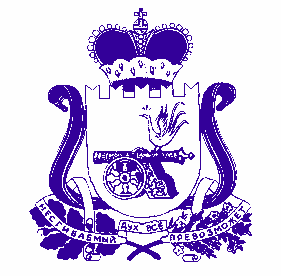 АДМИНИСТРАЦИЯ  ПРЕЧИСТЕНСКОГО  СЕЛЬСКОГО    ПОСЕЛЕНИЯ   ДуховщинскОГО    районА   СМОЛЕНСКОЙ ОБЛАСТИПОСТАНОВЛЕНИЕот 30 октября 2020 года          №  61В соответствии с Федеральными законами от 06.10.2003 N 131-ФЗ "Об общих принципах организации местного самоуправления в Российской Федерации", от 10.12.1995 N 196-ФЗ "О безопасности дорожного движения", Постановления Совета Министров Правительства Российской Федерации от 23.10.1993 г. № 1090 "О правилах дорожного движения", Федерального закона от 26.03.2003 №35-ФЗ «Об электроэнергетике», Постановления Правительства РФ от 27.12.2016 № 1504 "Об исчерпывающем перечне процедур в сфере строительства объектов электросетевого хозяйства с уровнем напряжения ниже 35 кВ и о Правилах ведения реестра описаний указанных процедур",  Федерального закона от 27.07.2010 N 210-ФЗ "Об организации предоставления государственных и муниципальных услуг",    Администрация Пречистенского сельского поселения Духовщинского района Смоленской областиПОСТАНОВЛЯЕТ:1. Утвердить административный регламент предоставления муниципальной услуги  «Согласование схемы движения транспорта и пешеходов на период проведения работ на проезжей части при строительстве объектов электросетевого хозяйства с уровнем напряжения ниже 35 кВ  на территории Пречистенского сельского поселения Духовщинского района Смоленской области».2. Разместить настоящее постановление на официальном сайте  Администрации Пречистенского   сельского поселения Духовщинского района Смоленской области в информационно-телекоммуникационной сети "Интернет"  и обнародовать путем размещения на информационных стендах Администрации Пречистенского сельского поселения Духовщинского района Смоленской области.	3. Контроль за исполнением настоящего постановления оставляю за собой.Глава муниципального образованияПречистенского сельского поселенияДуховщинского  района  Смоленской области                                     Т.А. СмирноваПриложениек постановлению АдминистрацииПречистенского сельского поселения Духовщинского района Смоленской области От 30.10. 2020 г. № 51АДМИНИСТРАТИВНЫЙ РЕГЛАМЕНТпредоставления муниципальной услуги  «Согласование схемы движения транспорта и пешеходов  на период проведения работ на проезжей части при строительстве объектов электросетевого хозяйства с уровнем напряжения ниже 35 кВ на территории Пречистенского сельского поселения Духовщинского района Смоленской области»Общие положения1.1. Административный регламент по предоставлению муниципальной услуги «Согласование схемы движения транспорта и пешеходов на период проведения работ на проезжей части при строительстве объектов электросетевого хозяйства с уровнем напряжения ниже 35 кВ  на территории Пречистенского сельского поселения Духовщинского района Смоленской области»  (далее – административный регламент) разработан в целях оптимизации и регламентации процессов по предоставлению муниципальной услуги по согласованию схемы движения транспорта и пешеходов на период проведения работ на проезжей части при строительстве объектов электросетевого хозяйства с уровнем напряжения ниже 35 кВ (далее – муниципальная услуга), в том числе регламентации сроков и последовательности выполнения ее административных процедур и повышения эффективности взаимодействия потенциальных участников градостроительных отношений, возникающих при предоставлении муниципальной услуги Администрацией Пречистенского сельского поселения Духовщинского района Смоленской области (далее – Администрация).Описание заявителей1.2. Заявителями муниципальной услуги являются юридические лица, индивидуальные предприниматели, физические лица, заинтересованные в согласовании схемы движения транспорта и пешеходов на период проведения работ на проезжей части при строительстве объектов электросетевого хозяйства с уровнем напряжения ниже 35 кВ (далее - заявитель).1.2.1. От имени физического лица заявление о предоставлении муниципальной услуги (далее заявление, а также запрос о предоставлении муниципальной услуги) может быть подано:законным представителем (родителями, усыновителями, опекунами, попечителями);опекуном недееспособного гражданина;представителем, действующим в силу полномочий, основанных на нотариально удостоверенной доверенности или нотариально удостоверенном договоре.1.2.2. От имени юридического лица заявление может быть подано лицом, имеющим право действовать от его имени без доверенности, либо представителем, действующим на основании доверенности, оформленной в установленном законном порядке.Требования к порядку информирования о предоставлениимуниципальной услуги1.3. Информирование о предоставлении Администрацией Пречистенского сельского поселения Духовщинского района Смоленской области (далее – Администрация) муниципальной услуги осуществляется:1.3.1. в здании Администрации с использованием средств наглядной информации, в том числе информационных стендов;1.3.2. посредством использования телефонной, почтовой связи, а также электронной почты;1.3.3. посредством размещения информации на официальном сайте Администрации в информационно-телекоммуникационной сети "Интернет"  (далее - официальный сайт Администрации).1.4. Информация о месте нахождения Администрации:Юридический адрес: 216230, Смоленская область, Духовщинский район с.Пречистое ул.Октябрьская д.14Режим работы Администрации:Понедельник - пятница	с 8.00 до 17.00Перерыв на обед	с 13.00 до 14.00Выходные дни	суббота,   воскресеньеКонтакты:Телефон(факс): 8(48166) 2-82-96, адрес электронной почты – prechistenskoe@admin-smolensk.ru;адрес сайта в сети Интернет – http://prehcistoe.admin-smolensk.ru/1.5. Консультирование граждан по вопросам предоставления Муниципальной услуги, осуществляется специалистами Администрации при личном контакте с заявителями, а также посредством почты (в том числе электронной почты) и по телефону.Ответственным исполнителем муниципальной услуги является должностное лицо Администрации.1.5.1. Специалист Администрации осуществляет консультацию по следующим вопросам:- Нормативно-правовые акты, регламентирующие порядок оказания муниципальной услуги;- Заявители, имеющие право на предоставление услуги;- Перечень документов, необходимых для оказания муниципальной услуги;- Способы подачи документов для получения муниципальной услуги;- Способы получения результата услуги;- Сроки предоставления муниципальной услуги;- Результат оказания муниципальной услуги;- Основания для отказа в оказании услуги;- Способы обжалования и действий (бездействия) должностных лиц, участвующих в предоставлении муниципальной услуги.1.5.2.  Информирование о ходе предоставления муниципальной услуги также осуществляется специалистами Администрации при личном контакте с заявителями, посредством почтовой и телефонной связи (в том числе электронной почты)1.5.3. Информирование о приостановлении предоставления муниципальной услуги или об отказе в ее предоставлении осуществляется специалистами Администрации посредством почтовой связи, при личном контакте с заявителями.2. Стандарт предоставления муниципальной услугиНаименование муниципальной услуги2.1. Согласование схемы движения транспорта и пешеходов на период проведения работ на проезжей части при строительстве объектов электросетевого хозяйства с уровнем напряжения ниже 35 кВ.Наименование органа местного самоуправления, предоставляющего муниципальную услугу.2.2. Муниципальная услуга предоставляется Администрацией Пречистенского сельского поселения Духовщинского района Смоленской области.Описание результатов предоставления муниципальной услуги2.3. Результатом предоставления муниципальной услуги является:2.3.1. получение заявителем согласования схемы движения транспорта и пешеходов на период проведения работ на проезжей части при строительстве объектов электросетевого хозяйства с уровнем напряжения ниже 35 кВ;2.3.2. направление заявителю отказа в предоставлении муниципальной услуги.Срок предоставления муниципальной услуги.2.4. Муниципальная услуга предоставляется в срок, не превышающий 30 дней со дня регистрации заявления Исполнителем.Перечень нормативных правовых актов, регулирующих отношения,возникающие в связи с предоставлением муниципальной услуги2.5. Предоставление муниципальной услуги осуществляется в соответствии с:Конституцией Российской Федерации (принятой всенародным голосованием 12 декабря 1993 года) (с учетом поправок, внесенных Законами Российской Федерации о поправках к Конституции Российской Федерации от 30 декабря 2008 года № 6-ФКЗ, от 30 декабря 2008 года № 7-ФКЗ, от 05.02.2014 г. № 2-ФКЗ, от 21.07.2014 г. № 11-ФКЗ);Федеральный закон РФ от 27.07.2010 № 210-ФЗ «Об организации предоставления государственных и муниципальных услуг»;Федеральным законом от 06.10.2003 года № 131-ФЗ «Об общих принципах организации местного самоуправления в Российской Федерации» (ред. от 30.03.2015 г);Федеральным законом от 2 мая 2006 года № 59-ФЗ «О порядке рассмотрения обращений граждан Российской Федерации» (ред. От 24.11.2014 г.);Уставом Пречистенского сельского поселения Духовщинского района Смоленской области;настоящим Административным регламентом;иными нормативными правовыми актами Российской Федерации, Смоленской области и муниципальными правовыми актами администрации поселения.Исчерпывающий перечень документов, необходимых в соответствиис нормативными правовыми актами для предоставления муниципальной услуги, подлежащих представлению заявителем2.6. Для получения муниципальной услуги заявитель представляет следующие документы:2.6.1. заявление, в письменной форме, оформленное по образцу согласно приложению 2 к Административному регламенту и содержащее следующую информацию:наименование органа, в который направляется заявление;фамилию, имя, отчество (последнее – при наличии) заявителя – физического лица, наименование органа или организации заявителя – юридического лица;почтовый адрес (адрес электронной почты), по которому должен быть направлен ответ или уведомление о переадресации заявления;личную подпись и дату;2.6.2. копию документа, удостоверяющего личность заявителя (заявителей), являющегося физическим лицом, либо личность представителя физического или юридического лица;2.6.3. копию документа, удостоверяющего права (полномочия) представителя физического или юридического лица, если с заявлением обращается представитель заявителя (заявителей); 2.6.4.  правоустанавливающие документы на земельный участок;2.6.5.  график производства работ;2.6.6. схема организации уличного движения транспорта и пешеходов на период проведения работ;2.6.7. схема места производства работ, площадь разрытия;2.6.8. документы, гарантирующие восстановление разрушенных объектов благоустройства территории в согласованные сроки;2.6.9. информация о сроке выполнения работ.2.7. Заявитель имеет право представить заявление с приложением копий документов Исполнителю:в письменном виде по почте;лично либо через своих представителей.Представлению в равной мере могут подлежать следующие копии документов:нотариально заверенные копии документов;копии документов, верность которых засвидетельствована подписью руководителя или уполномоченного на то должностного лица и печатью предприятия, учреждения и организации, выдавших копию в порядке, установленном Указом Президиума Верховного Совета СССР от 04.08. 1983 г. № 9779-Х «О порядке выдачи и свидетельствования предприятиями, учреждениями и организациями копий документов, касающихся прав граждан»;незаверенные копии при условии предъявления оригинала документа, при этом копия документа сверяется с оригиналом лицом, принимающим документы.Исчерпывающий перечень документов, необходимых в соответствиис нормативными правовыми актами для предоставления муниципальной услуги, которые находятся в распоряжении государственных органов, органов местного самоуправления и иных органов, участвующих в предоставлении муниципальной услуги, и которые заявитель вправе предоставить2.8. Для принятия решения о согласовании схемы движения транспорта и пешеходов на период проведения работ на проезжей части запрашиваются следующие документы:1)  правоустанавливающие документы на земельный участок на земельный участок, если право на земельный участок зарегистрировано в Едином государственном реестре прав на недвижимое имущество и сделок с ним;2.9. Администрация не вправе требовать от заявителя:представления документов и информации или осуществления действий, представление или осуществление которых не предусмотрено нормативными правовыми актами, регулирующими отношения, возникающие в связи с предоставлением муниципальной услуги;представления документов и информации, в том числе об оплате государственной пошлины, взимаемой за предоставление муниципальной услуги, которые находятся в распоряжении органов, предоставляющих государственные услуги, органов, предоставляющих муниципальные услуги, иных государственных органов, органов местного самоуправления либо подведомственных государственным органам или органам местного самоуправления организаций, участвующих в предоставлении государственных и муниципальных услуг, в соответствии с нормативными правовыми актами Российской Федерации, нормативными правовыми актами Смоленской области, муниципальными правовыми актами Администрации, за исключением документов, включенных в определенный частью 6 статьи 7 Федерального закона от 27.07.2010 г. № 210-ФЗ (ред. От 31.12.2014г.) перечень документов. Заявитель вправе представить указанные документы и информацию Исполнителю по собственной инициативе.Исчерпывающий перечень оснований для отказа в приеме документов, необходимых для предоставления муниципальной услуги2.10. Оснований для отказа в приеме документов, необходимых для предоставления муниципальной услуги, не предусмотрено.Исчерпывающий перечень оснований для приостановления илиотказа в предоставлении муниципальной услуги2.11. Представленные документы не соответствуют перечню, указанному в пункте 2.6. либо документы, представленные заявителем, по форме или содержанию не соответствуют требованиям действующего законодательства;2.12. При поступлении запроса заявителя в случаях, когда предоставление муниципальной услуги не предусмотрено законодательством Российской Федерации, законодательством Смоленской области, при наличии оснований для отказа в предоставлении муниципальной услуги заявителю направляется соответствующее уведомление.Срок направления уведомления не может превышать 30 календарных дней с момента обращения заявителя.Порядок, размер и основания взиманияплаты с заявителя при предоставлении муниципальной слуги2.13. Предоставление муниципальной услуги осуществляется бесплатно.Максимальный срок ожидания в очереди при подаче запроса опредоставлении муниципальной услуги и при получениирезультата предоставления муниципальной услуги2.14. Максимальный срок ожидания в очереди при подаче заявителем заявления и копий документов, необходимых для предоставления муниципальной услуги, и (или) при получении результата муниципальной услуги не может превышать 15 минут.Срок и порядок регистрации запроса заявителяо предоставлении муниципальной услуги2.15. Запрос заявителя о предоставлении муниципальной услуги подлежит обязательной регистрации в течение одного рабочего дня со дня поступления документов в Администрацию в книге учета входящей корреспонденции в порядке делопроизводства.Требования к помещениям, в которых предоставляетсямуниципальная услуга, к месту ожидания и приема заявителей, размещению и оформлению визуальной, текстовой и мультимедийной информации о порядке предоставления муниципальной услуги, в том числе к обеспечению доступности для инвалидов указанных объектов в соответствии с законодательством Российской Федерации о социальной защите инвалидов2.16. Помещение, предназначенное для работы с заявителями по приему заявлений и выдаче документов, обеспечивается необходимым оборудованием, канцелярскими принадлежностями, офисной мебелью, системой вентиляции воздуха, телефоном, доступом к гардеробу.В указанных помещениях размещаются информационные стенды, обеспечивающие получение заявителями информации о предоставлении муниципальной услуги.Информационные стенды, столы (стойки) для письма размещаются в местах, обеспечивающих свободный доступ к ним лицам, имеющим ограничения к передвижению, в том числе инвалидам, использующим кресла-коляски.В случае невозможности размещения информационных стендов используются другие способы размещения информации, обеспечивающие свободный доступ к ней заинтересованных лиц. 2.17. Визуальная, текстовая информация о порядке предоставления муниципальной услуги размещается на информационном стенде или информационном терминале в помещении для ожидания и приема заявителей, а также на официальном сайте Администрации.2.18. На информационных стендах в помещении для ожидания и приема заявителей, на официальном сайте Администрации размещаются следующие информационные материалы:2.18.1. информация о порядке предоставления муниципальной услуги;2.18.2. перечень нормативных правовых актов, регламентирующих оказание муниципальной услуги;2.18.3. перечень документов, необходимых для предоставления муниципальной услуги, а также требования, предъявляемые к этим документам;2.18.4. сроки предоставления муниципальной услуги и основания для отказа в предоставлении муниципальной услуги;2.18.5. формы заявлений о предоставлении муниципальной услуги;2.18.6. порядок информирования о ходе предоставления муниципальной услуги, порядок обжалования решений, действий или бездействия муниципальных служащих.При изменении информации по предоставлению муниципальной услуги осуществляется ее обновление.2.19. Прием заявителей без предварительной записи осуществляется в порядке очередности.В целях обеспечения доступности муниципальной услуги для инвалидов осуществляется предварительная запись заинтересованных лиц, позволяющая обеспечить помощь проводников и профессиональных сурдопереводчиков в рамках предоставления муниципальной услуги.2.20. Вход и перемещения по помещениям, в которых проводится прием заявлений и документов, необходимых для предоставления муниципальной услуги, а также выдача результатов оказания муниципальной услуги, оборудуются средствами, создающими условия для беспрепятственного доступа инвалидам (включая инвалидов, использующих кресла-коляски и собак-проводников).2.21. На территории, прилегающей к зданию, в котором проводится прием заявлений и документов, необходимых для предоставления муниципальной услуги, а также выдача результатов оказания муниципальной услуги, определяются места для парковки специальных автотранспортных средств инвалидов.Доступ специального автотранспорта получателей муниципальной услуги к парковочным местам, и стоянка являются бесплатными.2.22. При обращении инвалида за получением муниципальной услуги (включая инвалидов, использующих кресла-коляски и собак-проводников) обеспечивается:2.22.1. возможность посадки инвалидов в транспортное средство и высадки из него перед входом в помещение с помощью технических средств реабилитации и (или) с помощью сотрудника Администрации;2.22.2. содействие инвалидам при входе в здание, в котором проводится прием заявлений и документов, необходимых для предоставления муниципальной услуги, а также выдача результатов оказания муниципальной услуги, и выходе из него;2.22.3. сопровождение инвалидов, имеющих стойкие расстройства функции зрения и самостоятельного передвижения, и оказание им помощи внутри помещения;2.22.4. надлежащее размещение оборудования и носителей информации, необходимых для обеспечения беспрепятственного доступа инвалидов с учетом ограничений их жизнедеятельности;2.22.5. дублирование необходимой для инвалидов звуковой и зрительной информации, а также допуск сурдопереводчика и тифлосурдопереводчика;2.22.6. доступ к помещению, в котором предоставляется услуга, собаки-проводника при наличии документа, подтверждающего ее специальное обучение;2.22.7. возможность самостоятельного передвижения инвалидов, в том числе передвигающихся в кресле-коляске, в целях доступа к месту предоставления муниципальной услуги, в том числе с помощью сотрудника Администрации;2.22.8. оказание помощи инвалидам в преодолении барьеров, мешающих получению ими муниципальной услуги.Показатели доступности и качества муниципальной услуги, в том числе количество взаимодействий заявителя с должностными лицами при предоставлении муниципальной услуги2.23. Показателями доступности предоставления муниципальной услуги являются:2.23.1. транспортная или пешая доступность к местам предоставления муниципальной услуги;2.23.2. обеспечение беспрепятственного доступа лицам с ограниченными возможностями передвижения к помещениям, в которых предоставляется муниципальная услуга;2.23.3. соблюдение требований административного регламента о порядке информирования об оказании муниципальной услуги.2.24. Показателями качества предоставления муниципальной услуги являются:2.24.1. соблюдение сроков предоставления муниципальной услуги;2.24.2. соблюдение установленного времени ожидания в очереди при подаче заявления и при получении результата предоставления муниципальной услуги;2.24.3. соотношение количества рассмотренных в срок заявлений на предоставление муниципальной услуги к общему количеству заявлений, поступивших в связи с предоставлением муниципальной услуги;2.24.4. соотношение количества обоснованных жалоб граждан и организаций по вопросам качества и доступности предоставления муниципальной услуги к общему количеству жалоб.2.25. В процессе предоставления муниципальной услуги заявитель взаимодействует с муниципальными служащими Администрации:2.25.1. при подаче документов для получения муниципальной услуги;2.25.2. при получении результата оказания муниципальной услуги.Иные требования, в том числе учитывающиеособенности предоставления муниципальной услуги в многофункциональном центре предоставления государственных и муниципальных услуг и особенности предоставления муниципальной услуги в электронной форме2.26. Предоставление муниципальной услуги в электронной форме не предусмотрено.2.27. Предоставление муниципальной услуги в многофункциональном центре не осуществляется.3. Состав, последовательность и сроки выполненияадминистративных процедур (действий), требования к порядкуих выполнения3.1.  Предоставление муниципальной услуги включает в себя следующие административные процедуры:3.1.1. прием, регистрация и рассмотрение заявления, о согласовании схемы движения транспорта и пешеходов на период проведения работ на проезжей части и прилагаемых к нему документов;3.1.2. запрос документов, необходимых в соответствии с нормативными правовыми актами для предоставления муниципальной услуги, которые находятся в распоряжении государственных органов, органов местного самоуправления и иных организаций;3.1.3. рассмотрение и согласование либо подготовка уведомления об отказе в предоставлении услуги;3.1.4. выдача согласованной схемы движения транспорта и пешеходов на период проведения работ на проезжей части (направление уведомления об отказе в выдаче согласования).3.2. Блок-схема предоставления муниципальной услуги приведена в приложении №2 к настоящему административному регламенту.Прием и регистрация заявления и документов,необходимых для предоставления муниципальной услуги3.3. Основанием для начала административной процедуры является поступление ответственному лицу органа, предоставляющего муниципальную услугу (далее – Администрация), заявления о согласовании схемы движения транспорта и пешеходов на период проведения работ на проезжей части (далее также – заявление) и прилагаемых к нему документов.3.4. При поступлении документов, необходимых для выполнения административной процедуры, от заявителя, ответственный администрация осуществляет их рассмотрение на предмет комплектности, а также оснований для отказа в предоставлении муниципальной услуги.Максимальный срок выполнения данного действия составляет 1 рабочий день.3.5. В случае, если представлен неполный комплект документов, указанных в подпункте 2.9 Административного регламента, Администрация обеспечивает подготовку, согласование, подписание и направление в адрес заявителя соответствующего письма об отказе в предоставлении муниципальной услуги с информированием о возможности повторно представить заявление с приложением необходимого комплекта документов в порядке, аналогичном установленному подпунктами 3.7, 3.8 Административного регламента.В случае, если представлен неполный комплект документов, к письму об отказе в предоставлении муниципальной услуги прилагаются (возвращаются) представленные заявителем документы.Максимальный срок подготовки такого письма составляет 1 рабочий день.3.6. При наличии оснований для отказа в предоставлении муниципальной услуги, указанных в подпункте 2.13 Административного регламента, Администрация обеспечивает подготовку, согласование, подписание и направление в адрес заявителя соответствующего письма, в порядке, аналогичном установленному подпунктами 3.7, 3.8 Административного регламента.Максимальный срок подготовки такого письма составляет 1 рабочий день.3.7. Если представлен комплект необходимых документов и основания для отказа в предоставлении муниципальной услуги отсутствуют, Администрация обеспечивает выполнение дальнейших административных процедур, предусмотренных Административным регламентом.3.8. Результатом административной процедуры является подготовка соответствующего письма об отказе в предоставлении муниципальной услуги либо обеспечение выполнения дальнейших административных процедур, предусмотренных Административным регламентом.3.9. Способом фиксации результата административной процедуры в случае представления неполного комплекта документов является регистрация письма об отказе в предоставлении муниципальной услуги с присвоением ему даты и регистрационного номера и занесением данного номера в книгу учета исходящей корреспонденции в порядке делопроизводства.Формирование и направление межведомственного запроса3.10. Основанием для начала административной процедуры является отсутствие у Администрации документов, необходимых в соответствии с Земельным кодексом Российской Федерации, другими нормативными правовыми актами и подпунктом 2.9 Административного регламента для предоставления муниципальной услуги, которые находятся в распоряжении государственных органов, органов местного самоуправления и иных организаций. 3.11. Администрация осуществляет подготовку и направление запроса в государственные органы, органы местного самоуправления и иные организации, в распоряжении которых находятся документы, необходимые для предоставления муниципальной услуги.Максимальный срок выполнения данного действия составляет 3 рабочих дня.3.12. Результатом административной процедуры является получение из государственных органов, органов местного самоуправления и иных организаций запрашиваемых документов либо отказ в их предоставлении.3.13. Способом фиксации административной процедуры является: регистрация Администрацией полученных документов в книге учета входящей корреспонденции в порядке делопроизводства;либо письма об отказе в предоставлении муниципальной услуги с присвоением ему даты и регистрационного номера и занесением данного номера в книгу учета исходящей корреспонденции в порядке делопроизводства, с информированием заявителя о возможности повторно предоставить заявление с приложением необходимого комплекта документов.Рассмотрение заявления, документов и принятие решения о согласовании схемы движения транспорта и пешеходов на периодпроведения работ на проезжей части3.14. Основанием для начала административной процедуры является поступление ответственному исполнителю зарегистрированного заявления. 3.15. Администрация обеспечивает согласование проекта схемы в порядке, установленном актами Администрации Пречистенского сельского поселения Духовщинского района Смоленской области.Максимальный срок выполнения данного действия составляет 5 рабочих дней.3.16. На предоставленной схеме должны быть указаны места расстановки дорожных знаков, ограждений, расположения сигнальных фонарей и прочего. На схеме указывают вид и характер работ, сроки их исполнения, наименование организации, проводящей работы, фамилии должностных лиц, составивших схему и ответственных за проведение работ.3.17. Для повторяющихся однотипных работ допускается использование типовых схем ограждения мест производства работ. 3.18. Схемы организации движения и ограждения мест производства работ по монтажу конструкций должны быть утверждены руководителем организации.3.19. Неотложные работы по устранению повреждений конструкций, нарушающих безопасность, а также аварийные работы, допускается выполнять без предварительного согласования и утверждения схем, с условием обязательного извещения органов ГИБДД о месте и времени проведения работ, если их продолжительность составляет более одних суток.3.20. При организации движения в местах производства работ должны применяться все необходимые технические средства, предусмотренные схемой. Отклонение от утвержденных схем, применение неисправных технических средств недопустимо.3.21. До полного обустройства участка проведения работ временными знаками и ограждениями не допускается производство работ.3.22. Границами участка проведения работ следует считать первое и последнее ограждающее средство, установленное на проезжей части, обочине или тротуаре, изменяющее направление движения.3.23. На дорогах вне населенных пунктов для обеспечения видимости ограждающие и направляющие устройства в темное время суток должны быть снабжены световозвращающими элементами размером 55 см, а на автомагистралях размером 10  10 см, закрепленными на верхней перекладине, ограждающих устройств через 0,5 м. В случае проведения работ в застроенной местности место работ должно быть обозначено сигнальными фонарями или импульсными дорожными стрелками (знаки 4.2.1, 4.2.2, 4.2.3 «Объезд препятствия»). Допускается установка мигающих сигнальных фонарей с частотой 50-80 миганий в минуту. На автомагистралях, оборудованных осветительными установками, зона работ должна быть обозначена сигнальными фонарями, установленными на переносных барьерах или щитах. Их размещают из расчета 1 фонарь на 1 м длины барьера или щита, установленного поперек дороги. Если инвентарные щиты устанавливают вдоль дороги, фонари размещают на них через 15 м, при этом барьеры и щиты должны быть оборудованы устройствами для крепления фонарей.3.24. Цвет сигнальных огней или световозвращающих элементов, применяемых совместно с ограждающими устройствами, должен быть красным.3.25. Сигнальные фонари устанавливают на высоте 1,5-2 м над уровнем проезжей части. Мощность ламп в светильниках не должна превышать 25 Вт. Расстояние их видимости при нормальной прозрачности атмосферы должно равняться 100-300 м. Они не должны вызывать ослепление участников движения. Сигнальные фонари включают с наступлением вечерних сумерек, выключают с окончанием утренних сумерек. В дневное время фонари включают при наличии дымной мглы или тумана.3.26. Все временные дорожные знаки и другие технические средства организации движения, связанные с проводимыми работами, после завершения работ следует немедленно убирать.3.27.  Размеры временных знаков, используемых для организации движения в местах производства работ, не должны быть менее тех, которые применяются для данной категории дороги.Выдача заявителю результатапредоставления муниципальной услуги3.28. Согласованная схема движения транспорта и пешеходов на период проведения работ на проезжей части выдаётся ответственным Исполнителем заявителю лично с отметкой в журнале регистрации заявлений, либо почтовым отправлением с сопроводительным письмом за подписью главы администрации поселения.3.29. Продолжительность административной процедуры (максимальный срок ее выполнения) составляет 1 рабочий день.4. Формы контроля за исполнением административного регламента4.1. Текущий контроль за соблюдением последовательности действий, определенных административными процедурами по предоставлению муниципальной услуги, сроков исполнения административных процедур по предоставлению муниципальной услуги, за принятием решений, связанных с предоставлением муниципальной услуги осуществляется постоянно Главой муниципального образования Пречистенского сельского поселения Духовщинского района Смоленской области, а также муниципальными служащими, ответственными за выполнение административных действий, входящих в состав административных процедур, в рамках своей компетенции.Текущий контроль осуществляется путем проведения проверок исполнения положений административного регламента, иных нормативных правовых актов Российской Федерации, регулирующих вопросы, связанные с предоставлением муниципальной услуги.4.2. В Администрации проводятся плановые и внеплановые проверки полноты и качества исполнения муниципальной услуги.При проведении плановой проверки рассматриваются все вопросы, связанные с исполнением муниципальной услуги (комплексные проверки), или вопросы, связанные с исполнением той или иной административной процедуры (тематические проверки).Периодичность осуществления проверок определяется Главой муниципального образования Пречистенского сельского поселения Духовщинского района Смоленской области.Внеплановые проверки проводятся в случае необходимости проверки устранения ранее выявленных нарушений, а также при поступлении в Администрацию, обращений (жалоб) граждан и юридических лиц, связанных с нарушениями при предоставлении муниципальной услуги.Плановые и внеплановые проверки проводятся на основании распоряжений Главы муниципального образования Пречистенского сельского поселения Духовщинского района Смоленской области.4.3. По результатам проведенных проверок в случае выявления нарушений прав заявителей виновные лица привлекаются к ответственности в порядке, установленном законодательством Российской Федерации.4.4. Персональная ответственность муниципальных служащих Администрации закрепляется в их должностных инструкциях в соответствии с требованиями законодательства Российской Федерации.4.5. Ответственные исполнители несут персональную ответственность за:4.5.1. соответствие результатов рассмотрения документов требованиям законодательства Российской Федерации;4.5.2. соблюдение сроков выполнения административных процедур при предоставлении муниципальной услуги.4.6. Граждане, их объединения и организации могут контролировать предоставление муниципальной услуги путем получения информации по телефону, по письменным обращениям, по электронной почте и через Единый портал.5. Досудебный (внесудебный) порядок обжалования решений и действий (бездействия) органа, предоставляющего муниципальную услугу, а также должностных лиц, муниципальных служащих5.1. Заявители вправе обжаловать решения, принятые в ходе предоставления муниципальной услуги (на любом этапе), действия (бездействие) Главы муниципального образования Пречистенского сельского поселения Духовщинского района Смоленской области или муниципальных служащих в досудебном порядке.5.2. Заявитель может обратиться с жалобой на нарушение порядка предоставления муниципальной услуги (далее - жалоба), в том числе в следующих случаях:5.2.1. нарушение срока регистрации заявления (запроса) заявителя о предоставлении муниципальной услуги;5.2.2. нарушение срока предоставления муниципальной услуги;5.2.3. требование у заявителя документов, не предусмотренных нормативными правовыми актами Российской Федерации, нормативными правовыми актами Смоленской области, муниципальными правовыми актами для предоставления муниципальной услуги;5.2.4. отказ в приеме документов, предоставление которых предусмотрено нормативными правовыми актами Российской Федерации, нормативными правовыми актами Смоленской области, муниципальными правовыми актами для предоставления муниципальной услуги, у заявителя;5.2.5. отказ в предоставлении муниципальной услуги, если основания отказа не предусмотрены федеральными законами и принятыми в соответствии с ними иными нормативными правовыми актами Российской Федерации, нормативными правовыми актами Смоленской области, муниципальными правовыми актами;5.2.6. затребование с заявителя при предоставлении муниципальной услуги платы, не предусмотренной нормативными правовыми актами Российской Федерации, нормативными правовыми актами Смоленской области, муниципальными правовыми актами;5.2.7. отказ Администрации, Главы муниципального образования Пречистенского сельского поселения Духовщинского района Смоленской области или муниципального служащего в исправлении допущенных опечаток и ошибок в выданных в результате предоставления муниципальной услуги документах, либо нарушение установленного срока таких исправлений.5.3. Жалоба подается в письменной форме на бумажном носителе или в электронной форме в Администрацию.5.4. В случае обжалования действий (бездействия) муниципальных служащих, ответственных за предоставление муниципальной услуги, жалоба подается на имя Главы муниципального образования Пречистенского сельского поселения Духовщинского района Смоленской области.  Жалоба на решения, принятые Главой муниципального образования Пречистенского сельского поселения Духовщинского района Смоленской области подается в вышестоящий орган (при его наличии).В случае отсутствия вышестоящего органа у Главы муниципального образования Пречистенского сельского поселения Духовщинского района Смоленской области жалоба на его решения рассматривается непосредственно им самим.5.5. Жалоба может быть направлена по почте, с использованием информационно-телекоммуникационной сети «Интернет», официального сайта Администрации, а также жалоба может быть принята при личном приеме заявителя.5.6. Жалоба подлежит обязательной регистрации в течение одного рабочего дня с момента поступления в Администрацию.5.7. Жалоба на решения и (или) действия (бездействие) Администрации, должностных лиц Администрации, муниципальных служащих Администрации  при осуществлении в отношении юридических лиц и индивидуальных предпринимателей, являющихся субъектами градостроительных отношений, процедур, включенных в исчерпывающие перечни процедур в сферах строительства, утвержденные Правительством Российской Федерации в соответствии с частью 2 статьи 6 Градостроительного кодекса Российской Федерации, может быть подана такими лицами в порядке, установленном           статьей 11.2 Федерального закона от 27.07.2010 № 210-ФЗ «Об организации предоставления государственных и муниципальных услуг», либо в порядке, установленном антимонопольным законодательством Российской Федерации, в антимонопольный орган.5.8. Жалоба должна содержать:5.8.1. наименование органа, предоставляющего муниципальную услугу, руководителя органа, предоставляющего муниципальную услугу, либо муниципального служащего, решения и действия (бездействие) которых обжалуются;5.8.2. фамилию, имя, отчество (последние - при наличии), сведения о месте жительства заявителя – физического лица либо наименование, сведения о месте нахождения заявителя - юридического лица, а также номер (номера) контактного телефона, адрес (адреса) электронной почты (при наличии) и почтовый адрес, по которым должен быть направлен ответ заявителю;5.8.3. сведения об обжалуемых решениях и действиях (бездействии) Администрации, Главы муниципального образования Пречистенского сельского поселения Духовщинского района Смоленской области, либо муниципального служащего;5.8.4. доводы, на основании которых заявитель не согласен с решением и действием (бездействием) Администрации, Главы  муниципального образования Пречистенского сельского поселения Духовщинского района Смоленской области, либо муниципального служащего. Заявителем могут быть представлены документы (при наличии), подтверждающие доводы заявителя, либо их копии.5.9. Основанием для начала процедуры досудебного (внесудебного) обжалования действий (бездействия) муниципальных служащих или руководителя, ответственных за предоставление муниципальной услуги, является подача заявителем жалобы.5.10. Заявители имеют право обратиться в Администрацию за получением информации и документов, необходимых для обоснования и рассмотрения жалобы.5.11. Жалоба, поступившая в Администрацию, подлежит рассмотрению должностным лицом, наделенным полномочиями по рассмотрению жалоб, в течение 15 рабочих дней со дня ее регистрации, а в случае обжалования отказа Администрации в приеме документов у заявителя либо в исправлении допущенных опечаток и ошибок или в случае обжалования нарушения установленного срока таких исправлений – в течение 5 рабочих дней со дня ее регистрации, если Правительством Российской Федерации не установлен иной срок.5.12. Основания для приостановления рассмотрения жалобы отсутствуют.5.13. По результатам рассмотрения жалобы Администрация принимает одно из следующих решений:5.13.1. удовлетворяет жалобу, в том числе в форме отмены принятого решения, исправления допущенных Администрацией опечаток и ошибок в выданных в результате предоставления муниципальной услуги документах, возврата заявителю денежных средств, взимание которых не предусмотрено нормативными правовыми актами Российской Федерации, нормативными правовыми актами Смоленской области, муниципальными правовыми актами, а также в иных формах;5.13.2. отказывает в удовлетворении жалобы.5.14. Не позднее дня, следующего за днем принятия решения, указанного в пункте 5.13 настоящего административного регламента, заявителю в письменной форме и по желанию заявителя в электронной форме направляется мотивированный ответ о результатах рассмотрения жалобы.5.15. В случае установления в ходе или по результатам рассмотрения жалобы признаков состава административного правонарушения или преступления должностное лицо, наделенное полномочиями по рассмотрению жалоб, незамедлительно направляет имеющиеся материалы в органы прокуратуры, и в орган, уполномоченный составлять протокол об административном правонарушении в соответствии нормативными правовыми актами Смоленской  области.Приложение №1к административному регламенту предоставления муниципальной услуги «Согласование схемы движения транспорта и пешеходов на период проведения работ на проезжей части при строительстве объектов электросетевого хозяйства с уровнем напряжения ниже 35 кВ на территории Пречистенского сельского поселения Духовщинского района Смоленской области»Главе муниципального образованияПречистенского сельского поселения Духовщинского района Смоленской области
от _______________________________________                                       зарегистрированного (проживающего)
                                                     по адресу ________________________________________________________________________

  тел.______________________________________
Заявление
        Прошу согласовать схему движения транспорта и пешеходов на период проведения работ на проезжей части при строительстве объектов электросетевого хозяйства с уровнем напряжения ниже 35 кВ, расположенной по адресу______________________________________________________________.


______________________                                      _______________________
                     подпись (Ф.И.О.)

_____________________                   (дата)Приложение № 2к административному регламенту предоставления муниципальной услуги «Согласование схемы движения транспорта и пешеходов на период проведения работ на проезжей части при строительстве объектов электросетевого хозяйства с уровнем напряжения ниже 35 кВ на территории Пречистенского сельского поселения Духовщинского района Смоленской области»Об утверждении административного регламента предоставления муниципальной услуги «Согласование схемы движения транспорта и пешеходов на период проведения работ на проезжей части при строительстве объектов электросетевого хозяйства с уровнем напряжения ниже 35 кВ  на территории Пречистенского сельского поселения Духовщинского района Смоленской области»